Klinknete na log in (vise ne na sign in- to sluzi samo za registraciju)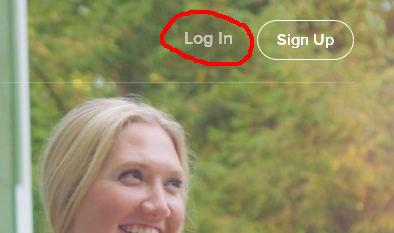 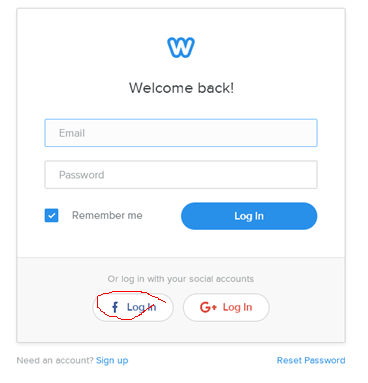 Ukoliko se prvi put logujete uradite sledece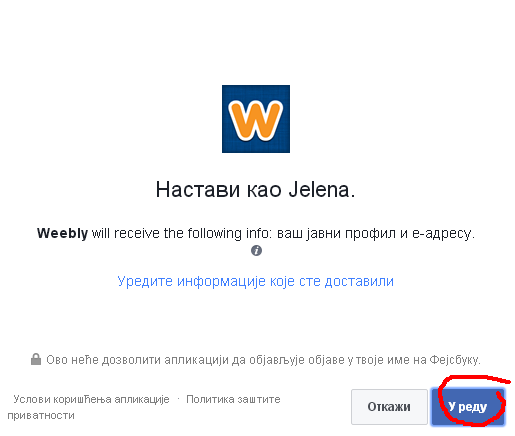 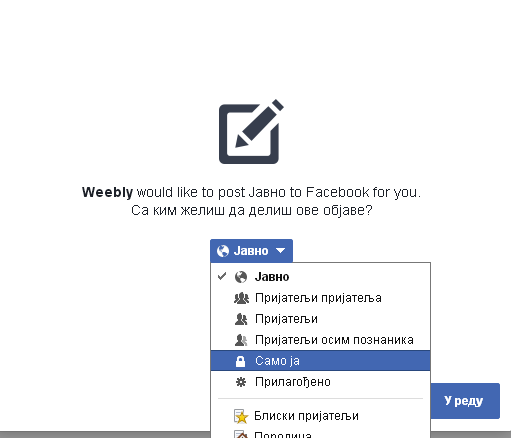 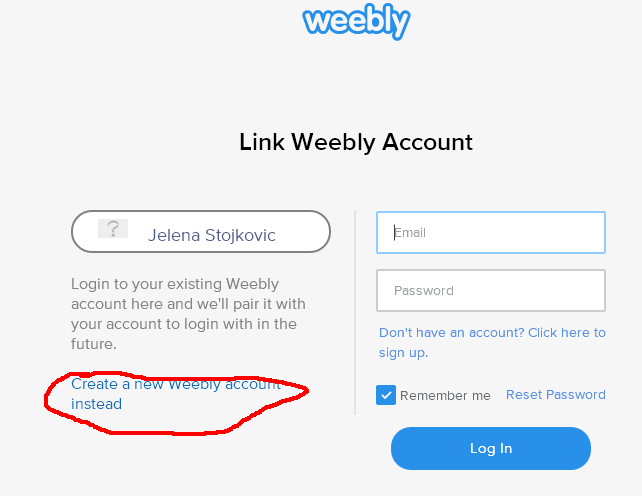 